		Agreement		Concerning the Adoption of Harmonized Technical United Nations Regulations for Wheeled Vehicles, Equipment and Parts which can be Fitted and/or be Used on Wheeled Vehicles and the Conditions for Reciprocal Recognition of Approvals Granted on the Basis of these United Nations Regulations*(Revision 3, including the amendments which entered into force on 14 September 2017)_________		Addendum 136 – UN Regulation No. 137		Revision 2 - Amendment 4Supplement 4 to the 02 series of amendments – Date of entry into force: 5 January 2024		Uniform provisions concerning the approval of passenger cars in the event of a frontal collision with focus on the restraint systemThis document is meant purely as documentation tool. The authentic and legal binding text is: ECE/TRANS/WP.29/2023/55. _________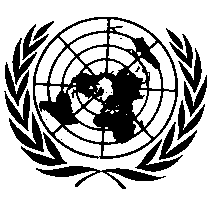 UNITED NATIONSParagraphs 7.1.2. to 7.2., amend to read:"7.1.2.	Extension 	The modification shall be designated an "extension" if, in addition to the change of the particulars recorded in the information folder: (a)	Further inspections or tests are required; or (b)	Any information on the communication document (with the exception of its attachments) has changed; or (c)	Approval to a later series of amendments is requested after its entry into force.7.1.2.1. 	Require the Technical Service responsible for conducting the tests to carry out a further test, among those described below, according to the nature of the modifications. As this regulation primarily intends to assess the vehicle restraint system, further simplified testing may be conducted using alternative test procedures such as those described in Annex 7.7.1.2.2. 	Any modification of the vehicle affecting the general form of the structure of  the vehicle and/or any increase in mass greater than 8 per cent which in the judgement of the Type approval Authority would have a marked influence on the results of the tests shall require a repetition of the test as described in Annex 3;7.1.2.3.	If the modifications concern only the interior fittings, if the mass does not increase by more than 8 per cent and if the number of front seats initially provided in the vehicle remains the same, the following shall be carried out:7.1.2.3.1. 	A simplified test as provided for in Annex 7; and/or 7.1.2.3.2. 	A partial test as defined by the Technical Service in relation to the modifications made.7.2.	Notice of confirmation, extension, or refusal of approval shall be communicated by the procedure specified in paragraph 4.3. above, to the Contracting Parties to the Agreement applying this Regulation. In addition, the index to the information documents and to the test reports, attached to the communication document of Annex 1, shall be amended accordingly to show the date of the most recent revision or extension."E/ECE/324/Rev.2/Add.136/Rev.2/Amend.4−E/ECE/TRANS/505/Rev.2/Add.136/Rev.2/Amend.4E/ECE/324/Rev.2/Add.136/Rev.2/Amend.4−E/ECE/TRANS/505/Rev.2/Add.136/Rev.2/Amend.41 March 2024